Ш У Ö МП О С Т А Н О В Л Е Н И Еот                  2018 года                                                                                              №   Республика  Коми,  Ижемский  район, с. Ижма О предоставлении разрешения на условно разрешенный вид использования земельного участкаили объекта капитального строительства В соответствии со статей 39 Градостроительного кодекса Российской Федерации, решением Совета муниципального района «Ижемский» от 22.11.2016 № 5-15/10 «Об утверждении Генерального плана и Правил землепользования и застройки сельского поселения «Брыкаланск», на основании заключения по результатам публичных слушаний по вопросу предоставления разрешения на условно разрешенный вид использования земельного участка или объекта капитального строительства от 25 мая 2018 года, администрация муниципального района «Ижемский»П О С Т А Н О В Л Я Е Т:1. Предоставить разрешение на условно разрешенный вид использования земельного участка или объекта капитального строительства ПАО «Мобильные ТелеСистемы» для размещения антенны сотовой связи по адресу: Республика Коми, Ижемский район, с. Брыкаланск.2. Настоящее постановление вступает в силу со дня подписания. Руководитель администрациимуниципального района «Ижемский»                                             Л.И. Терентьева«Изьва»муниципальнöй районсаадминистрация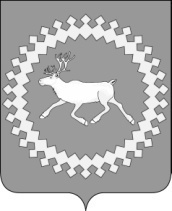 Администрациямуниципального района«Ижемский»